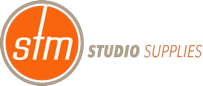 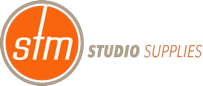 At STM Studio Supplies we aim to make the task of purchasing a dance floor as easy and painless as possible.  We have a team of experienced and trained staff who will guide you through the process from prologue to finale! Simply tab through and type your answers to complete the form, save and send. We will record the details and assign an estimator to your request. You should have receipt of your enquiry by the next day, your estimator will contact you to clarify any details that might require further consultation.STM Flooring Quote Details- simply tab through and type your answersSTM Flooring Quote Details- simply tab through and type your answersSTM Flooring Quote Details- simply tab through and type your answersSTM Flooring Quote Details- simply tab through and type your answersSTM Flooring Quote Details- simply tab through and type your answersSTM Flooring Quote Details- simply tab through and type your answersSTM Flooring Quote Details- simply tab through and type your answersSTM Flooring Quote Details- simply tab through and type your answersSTM Flooring Quote Details- simply tab through and type your answersSTM Flooring Quote Details- simply tab through and type your answersSTM Flooring Quote Details- simply tab through and type your answersSTM Flooring Quote Details- simply tab through and type your answersSTM Flooring Quote Details- simply tab through and type your answersSTM Flooring Quote Details- simply tab through and type your answersSTM Flooring Quote Details- simply tab through and type your answersSTM Flooring Quote Details- simply tab through and type your answersSTM Flooring Quote Details- simply tab through and type your answersSTM Flooring Quote Details- simply tab through and type your answersSTM Flooring Quote Details- simply tab through and type your answersSTM Flooring Quote Details- simply tab through and type your answersNameStudio or Business NameStudio or Business NameStudio or Business NamePhonePhonePhoneEmailDelivery addressRequired to estimate freightDelivery addressRequired to estimate freightDelivery addressRequired to estimate freightAnything else we need to knowAnything else we need to knowAnything else we need to knowSprung Floor onlySprung Floor onlySprung Floor onlySprung Floor onlySprung Floor onlySprung Floor onlySprung Floor onlySprung Floor onlyYes          Yes          Yes          Yes          No No No No No No No No Dance Floor Vinyl onlyDance Floor Vinyl onlyDance Floor Vinyl onlyDance Floor Vinyl onlyDance Floor Vinyl onlyDance Floor Vinyl onlyDance Floor Vinyl onlyDance Floor Vinyl onlyYes          Yes          Yes          Yes          No No ColourColourColourColourColourBlack  Grey   Other      Vinyl Laying MethodVinyl Laying MethodVinyl Laying MethodVinyl Laying MethodVinyl Laying MethodVinyl Laying MethodVinyl Laying MethodVinyl Laying MethodPermanent – Welded Permanent – Welded Permanent – Welded Permanent – Welded Semi permanentUndertaped Semi permanentUndertaped Semi permanentUndertaped Semi permanentUndertaped Semi permanentUndertaped Temporary Top Taped Temporary Top Taped Temporary Top Taped CombinationCombinationCombinationCombinationCombinationCombinationCombinationCombinationYes          Yes          Yes          Yes          No No No No No No No No STM Studio Supplies support and agree with Ausdance Safe Dance Floors  http://ausdance.org.au/articles/details/safe-dance-floors A sprung floor will benefit all styles of dance, reducing the risk of shin splints, stress fractures and other injuries, but not all vinyls are created for the same purpose. Some are better suited than others to deal with the rigours of hard shoe styles such as Tap or Flamenco. Others are favoured for ballet and modern styles of dance because of their stability and traction. Please tick all that applySTM Studio Supplies support and agree with Ausdance Safe Dance Floors  http://ausdance.org.au/articles/details/safe-dance-floors A sprung floor will benefit all styles of dance, reducing the risk of shin splints, stress fractures and other injuries, but not all vinyls are created for the same purpose. Some are better suited than others to deal with the rigours of hard shoe styles such as Tap or Flamenco. Others are favoured for ballet and modern styles of dance because of their stability and traction. Please tick all that applySTM Studio Supplies support and agree with Ausdance Safe Dance Floors  http://ausdance.org.au/articles/details/safe-dance-floors A sprung floor will benefit all styles of dance, reducing the risk of shin splints, stress fractures and other injuries, but not all vinyls are created for the same purpose. Some are better suited than others to deal with the rigours of hard shoe styles such as Tap or Flamenco. Others are favoured for ballet and modern styles of dance because of their stability and traction. Please tick all that applySTM Studio Supplies support and agree with Ausdance Safe Dance Floors  http://ausdance.org.au/articles/details/safe-dance-floors A sprung floor will benefit all styles of dance, reducing the risk of shin splints, stress fractures and other injuries, but not all vinyls are created for the same purpose. Some are better suited than others to deal with the rigours of hard shoe styles such as Tap or Flamenco. Others are favoured for ballet and modern styles of dance because of their stability and traction. Please tick all that applySTM Studio Supplies support and agree with Ausdance Safe Dance Floors  http://ausdance.org.au/articles/details/safe-dance-floors A sprung floor will benefit all styles of dance, reducing the risk of shin splints, stress fractures and other injuries, but not all vinyls are created for the same purpose. Some are better suited than others to deal with the rigours of hard shoe styles such as Tap or Flamenco. Others are favoured for ballet and modern styles of dance because of their stability and traction. Please tick all that applySTM Studio Supplies support and agree with Ausdance Safe Dance Floors  http://ausdance.org.au/articles/details/safe-dance-floors A sprung floor will benefit all styles of dance, reducing the risk of shin splints, stress fractures and other injuries, but not all vinyls are created for the same purpose. Some are better suited than others to deal with the rigours of hard shoe styles such as Tap or Flamenco. Others are favoured for ballet and modern styles of dance because of their stability and traction. Please tick all that applySTM Studio Supplies support and agree with Ausdance Safe Dance Floors  http://ausdance.org.au/articles/details/safe-dance-floors A sprung floor will benefit all styles of dance, reducing the risk of shin splints, stress fractures and other injuries, but not all vinyls are created for the same purpose. Some are better suited than others to deal with the rigours of hard shoe styles such as Tap or Flamenco. Others are favoured for ballet and modern styles of dance because of their stability and traction. Please tick all that applySTM Studio Supplies support and agree with Ausdance Safe Dance Floors  http://ausdance.org.au/articles/details/safe-dance-floors A sprung floor will benefit all styles of dance, reducing the risk of shin splints, stress fractures and other injuries, but not all vinyls are created for the same purpose. Some are better suited than others to deal with the rigours of hard shoe styles such as Tap or Flamenco. Others are favoured for ballet and modern styles of dance because of their stability and traction. Please tick all that applySTM Studio Supplies support and agree with Ausdance Safe Dance Floors  http://ausdance.org.au/articles/details/safe-dance-floors A sprung floor will benefit all styles of dance, reducing the risk of shin splints, stress fractures and other injuries, but not all vinyls are created for the same purpose. Some are better suited than others to deal with the rigours of hard shoe styles such as Tap or Flamenco. Others are favoured for ballet and modern styles of dance because of their stability and traction. Please tick all that applySTM Studio Supplies support and agree with Ausdance Safe Dance Floors  http://ausdance.org.au/articles/details/safe-dance-floors A sprung floor will benefit all styles of dance, reducing the risk of shin splints, stress fractures and other injuries, but not all vinyls are created for the same purpose. Some are better suited than others to deal with the rigours of hard shoe styles such as Tap or Flamenco. Others are favoured for ballet and modern styles of dance because of their stability and traction. Please tick all that applySTM Studio Supplies support and agree with Ausdance Safe Dance Floors  http://ausdance.org.au/articles/details/safe-dance-floors A sprung floor will benefit all styles of dance, reducing the risk of shin splints, stress fractures and other injuries, but not all vinyls are created for the same purpose. Some are better suited than others to deal with the rigours of hard shoe styles such as Tap or Flamenco. Others are favoured for ballet and modern styles of dance because of their stability and traction. Please tick all that applySTM Studio Supplies support and agree with Ausdance Safe Dance Floors  http://ausdance.org.au/articles/details/safe-dance-floors A sprung floor will benefit all styles of dance, reducing the risk of shin splints, stress fractures and other injuries, but not all vinyls are created for the same purpose. Some are better suited than others to deal with the rigours of hard shoe styles such as Tap or Flamenco. Others are favoured for ballet and modern styles of dance because of their stability and traction. Please tick all that applySTM Studio Supplies support and agree with Ausdance Safe Dance Floors  http://ausdance.org.au/articles/details/safe-dance-floors A sprung floor will benefit all styles of dance, reducing the risk of shin splints, stress fractures and other injuries, but not all vinyls are created for the same purpose. Some are better suited than others to deal with the rigours of hard shoe styles such as Tap or Flamenco. Others are favoured for ballet and modern styles of dance because of their stability and traction. Please tick all that applySTM Studio Supplies support and agree with Ausdance Safe Dance Floors  http://ausdance.org.au/articles/details/safe-dance-floors A sprung floor will benefit all styles of dance, reducing the risk of shin splints, stress fractures and other injuries, but not all vinyls are created for the same purpose. Some are better suited than others to deal with the rigours of hard shoe styles such as Tap or Flamenco. Others are favoured for ballet and modern styles of dance because of their stability and traction. Please tick all that applySTM Studio Supplies support and agree with Ausdance Safe Dance Floors  http://ausdance.org.au/articles/details/safe-dance-floors A sprung floor will benefit all styles of dance, reducing the risk of shin splints, stress fractures and other injuries, but not all vinyls are created for the same purpose. Some are better suited than others to deal with the rigours of hard shoe styles such as Tap or Flamenco. Others are favoured for ballet and modern styles of dance because of their stability and traction. Please tick all that applySTM Studio Supplies support and agree with Ausdance Safe Dance Floors  http://ausdance.org.au/articles/details/safe-dance-floors A sprung floor will benefit all styles of dance, reducing the risk of shin splints, stress fractures and other injuries, but not all vinyls are created for the same purpose. Some are better suited than others to deal with the rigours of hard shoe styles such as Tap or Flamenco. Others are favoured for ballet and modern styles of dance because of their stability and traction. Please tick all that applySTM Studio Supplies support and agree with Ausdance Safe Dance Floors  http://ausdance.org.au/articles/details/safe-dance-floors A sprung floor will benefit all styles of dance, reducing the risk of shin splints, stress fractures and other injuries, but not all vinyls are created for the same purpose. Some are better suited than others to deal with the rigours of hard shoe styles such as Tap or Flamenco. Others are favoured for ballet and modern styles of dance because of their stability and traction. Please tick all that applySTM Studio Supplies support and agree with Ausdance Safe Dance Floors  http://ausdance.org.au/articles/details/safe-dance-floors A sprung floor will benefit all styles of dance, reducing the risk of shin splints, stress fractures and other injuries, but not all vinyls are created for the same purpose. Some are better suited than others to deal with the rigours of hard shoe styles such as Tap or Flamenco. Others are favoured for ballet and modern styles of dance because of their stability and traction. Please tick all that applySTM Studio Supplies support and agree with Ausdance Safe Dance Floors  http://ausdance.org.au/articles/details/safe-dance-floors A sprung floor will benefit all styles of dance, reducing the risk of shin splints, stress fractures and other injuries, but not all vinyls are created for the same purpose. Some are better suited than others to deal with the rigours of hard shoe styles such as Tap or Flamenco. Others are favoured for ballet and modern styles of dance because of their stability and traction. Please tick all that applySTM Studio Supplies support and agree with Ausdance Safe Dance Floors  http://ausdance.org.au/articles/details/safe-dance-floors A sprung floor will benefit all styles of dance, reducing the risk of shin splints, stress fractures and other injuries, but not all vinyls are created for the same purpose. Some are better suited than others to deal with the rigours of hard shoe styles such as Tap or Flamenco. Others are favoured for ballet and modern styles of dance because of their stability and traction. Please tick all that applyBalletBalletBare foot stylesPilatesMartial ArtsModern DanceYogaBare foot stylesPilatesMartial ArtsModern DanceYogaContemporaryJazzHip HopZumbaLyricalContemporaryJazzHip HopZumbaLyricalPercussive TapIrishFlamencoTheatricalPercussive TapIrishFlamencoTheatricalPercussive TapIrishFlamencoTheatricalPercussive TapIrishFlamencoTheatricalPercussive TapIrishFlamencoTheatricalDefine your space; measure up. You need to accurately measure your space. The most important dimensions are length and width of total space to be covered.  If you have multiple studios/spaces please ensure that you are clear which measurements belong to which studio!Accurate floorplans that have the measurements clearly indicated are particularly helpful, please attach with your requestDefine your space; measure up. You need to accurately measure your space. The most important dimensions are length and width of total space to be covered.  If you have multiple studios/spaces please ensure that you are clear which measurements belong to which studio!Accurate floorplans that have the measurements clearly indicated are particularly helpful, please attach with your requestDefine your space; measure up. You need to accurately measure your space. The most important dimensions are length and width of total space to be covered.  If you have multiple studios/spaces please ensure that you are clear which measurements belong to which studio!Accurate floorplans that have the measurements clearly indicated are particularly helpful, please attach with your requestDefine your space; measure up. You need to accurately measure your space. The most important dimensions are length and width of total space to be covered.  If you have multiple studios/spaces please ensure that you are clear which measurements belong to which studio!Accurate floorplans that have the measurements clearly indicated are particularly helpful, please attach with your requestDefine your space; measure up. You need to accurately measure your space. The most important dimensions are length and width of total space to be covered.  If you have multiple studios/spaces please ensure that you are clear which measurements belong to which studio!Accurate floorplans that have the measurements clearly indicated are particularly helpful, please attach with your requestDefine your space; measure up. You need to accurately measure your space. The most important dimensions are length and width of total space to be covered.  If you have multiple studios/spaces please ensure that you are clear which measurements belong to which studio!Accurate floorplans that have the measurements clearly indicated are particularly helpful, please attach with your requestDefine your space; measure up. You need to accurately measure your space. The most important dimensions are length and width of total space to be covered.  If you have multiple studios/spaces please ensure that you are clear which measurements belong to which studio!Accurate floorplans that have the measurements clearly indicated are particularly helpful, please attach with your requestDefine your space; measure up. You need to accurately measure your space. The most important dimensions are length and width of total space to be covered.  If you have multiple studios/spaces please ensure that you are clear which measurements belong to which studio!Accurate floorplans that have the measurements clearly indicated are particularly helpful, please attach with your requestDefine your space; measure up. You need to accurately measure your space. The most important dimensions are length and width of total space to be covered.  If you have multiple studios/spaces please ensure that you are clear which measurements belong to which studio!Accurate floorplans that have the measurements clearly indicated are particularly helpful, please attach with your requestDefine your space; measure up. You need to accurately measure your space. The most important dimensions are length and width of total space to be covered.  If you have multiple studios/spaces please ensure that you are clear which measurements belong to which studio!Accurate floorplans that have the measurements clearly indicated are particularly helpful, please attach with your requestDefine your space; measure up. You need to accurately measure your space. The most important dimensions are length and width of total space to be covered.  If you have multiple studios/spaces please ensure that you are clear which measurements belong to which studio!Accurate floorplans that have the measurements clearly indicated are particularly helpful, please attach with your requestDefine your space; measure up. You need to accurately measure your space. The most important dimensions are length and width of total space to be covered.  If you have multiple studios/spaces please ensure that you are clear which measurements belong to which studio!Accurate floorplans that have the measurements clearly indicated are particularly helpful, please attach with your requestDefine your space; measure up. You need to accurately measure your space. The most important dimensions are length and width of total space to be covered.  If you have multiple studios/spaces please ensure that you are clear which measurements belong to which studio!Accurate floorplans that have the measurements clearly indicated are particularly helpful, please attach with your requestDefine your space; measure up. You need to accurately measure your space. The most important dimensions are length and width of total space to be covered.  If you have multiple studios/spaces please ensure that you are clear which measurements belong to which studio!Accurate floorplans that have the measurements clearly indicated are particularly helpful, please attach with your requestDefine your space; measure up. You need to accurately measure your space. The most important dimensions are length and width of total space to be covered.  If you have multiple studios/spaces please ensure that you are clear which measurements belong to which studio!Accurate floorplans that have the measurements clearly indicated are particularly helpful, please attach with your requestDefine your space; measure up. You need to accurately measure your space. The most important dimensions are length and width of total space to be covered.  If you have multiple studios/spaces please ensure that you are clear which measurements belong to which studio!Accurate floorplans that have the measurements clearly indicated are particularly helpful, please attach with your requestDefine your space; measure up. You need to accurately measure your space. The most important dimensions are length and width of total space to be covered.  If you have multiple studios/spaces please ensure that you are clear which measurements belong to which studio!Accurate floorplans that have the measurements clearly indicated are particularly helpful, please attach with your requestDefine your space; measure up. You need to accurately measure your space. The most important dimensions are length and width of total space to be covered.  If you have multiple studios/spaces please ensure that you are clear which measurements belong to which studio!Accurate floorplans that have the measurements clearly indicated are particularly helpful, please attach with your requestDefine your space; measure up. You need to accurately measure your space. The most important dimensions are length and width of total space to be covered.  If you have multiple studios/spaces please ensure that you are clear which measurements belong to which studio!Accurate floorplans that have the measurements clearly indicated are particularly helpful, please attach with your requestDefine your space; measure up. You need to accurately measure your space. The most important dimensions are length and width of total space to be covered.  If you have multiple studios/spaces please ensure that you are clear which measurements belong to which studio!Accurate floorplans that have the measurements clearly indicated are particularly helpful, please attach with your requestStudio name/numberStudio name/numberStudio name/numberDimensions Length x width in metresDimensions Length x width in metresDimensions Length x width in metresDimensions Length x width in metresHow many doors?How many doors?How many doors?Are the dimensions clean, ie are there any columns, fixtures etc that intrude onto the floor spaceAre the dimensions clean, ie are there any columns, fixtures etc that intrude onto the floor spaceAre the dimensions clean, ie are there any columns, fixtures etc that intrude onto the floor spaceAre the dimensions clean, ie are there any columns, fixtures etc that intrude onto the floor spaceAre the dimensions clean, ie are there any columns, fixtures etc that intrude onto the floor spaceAre the dimensions clean, ie are there any columns, fixtures etc that intrude onto the floor spaceAre there stairs to the studio (re delivery/install)?Are there stairs to the studio (re delivery/install)?Are there stairs to the studio (re delivery/install)?Are there stairs to the studio (re delivery/install)?Will you require installation costs included in your quote?Will you require installation costs included in your quote?Will you require installation costs included in your quote?Will you require installation costs included in your quote?Will you require installation costs included in your quote?Will you require installation costs included in your quote?Will you require installation costs included in your quote?Will you require installation costs included in your quote?Will you require installation costs included in your quote?Will you require installation costs included in your quote?Freight / DeliveryFreight / DeliveryFreight / DeliveryLarge and heavy consignments will be palletized for ease of packing and safety in transit, this requires you to either have a forklift to accept delivery or a team of strong helpers.Do you have access to a forklift      We use professional courier services for all consignments.Costs are estimated on: delivery address, weight and the dimensions of your orderPlease advise specific delivery details such as ground floor, loading dock, ok to leave at front door etcPlease note that we CAN NOT GUARANTEE DELIVERY TIMES, please ensure that if you are working to a deadline that your order is placed in good timePlease review the Monart Shipping Policy, available on our websiteLarge and heavy consignments will be palletized for ease of packing and safety in transit, this requires you to either have a forklift to accept delivery or a team of strong helpers.Do you have access to a forklift      We use professional courier services for all consignments.Costs are estimated on: delivery address, weight and the dimensions of your orderPlease advise specific delivery details such as ground floor, loading dock, ok to leave at front door etcPlease note that we CAN NOT GUARANTEE DELIVERY TIMES, please ensure that if you are working to a deadline that your order is placed in good timePlease review the Monart Shipping Policy, available on our websiteLarge and heavy consignments will be palletized for ease of packing and safety in transit, this requires you to either have a forklift to accept delivery or a team of strong helpers.Do you have access to a forklift      We use professional courier services for all consignments.Costs are estimated on: delivery address, weight and the dimensions of your orderPlease advise specific delivery details such as ground floor, loading dock, ok to leave at front door etcPlease note that we CAN NOT GUARANTEE DELIVERY TIMES, please ensure that if you are working to a deadline that your order is placed in good timePlease review the Monart Shipping Policy, available on our websiteLarge and heavy consignments will be palletized for ease of packing and safety in transit, this requires you to either have a forklift to accept delivery or a team of strong helpers.Do you have access to a forklift      We use professional courier services for all consignments.Costs are estimated on: delivery address, weight and the dimensions of your orderPlease advise specific delivery details such as ground floor, loading dock, ok to leave at front door etcPlease note that we CAN NOT GUARANTEE DELIVERY TIMES, please ensure that if you are working to a deadline that your order is placed in good timePlease review the Monart Shipping Policy, available on our websiteLarge and heavy consignments will be palletized for ease of packing and safety in transit, this requires you to either have a forklift to accept delivery or a team of strong helpers.Do you have access to a forklift      We use professional courier services for all consignments.Costs are estimated on: delivery address, weight and the dimensions of your orderPlease advise specific delivery details such as ground floor, loading dock, ok to leave at front door etcPlease note that we CAN NOT GUARANTEE DELIVERY TIMES, please ensure that if you are working to a deadline that your order is placed in good timePlease review the Monart Shipping Policy, available on our websiteLarge and heavy consignments will be palletized for ease of packing and safety in transit, this requires you to either have a forklift to accept delivery or a team of strong helpers.Do you have access to a forklift      We use professional courier services for all consignments.Costs are estimated on: delivery address, weight and the dimensions of your orderPlease advise specific delivery details such as ground floor, loading dock, ok to leave at front door etcPlease note that we CAN NOT GUARANTEE DELIVERY TIMES, please ensure that if you are working to a deadline that your order is placed in good timePlease review the Monart Shipping Policy, available on our websiteLarge and heavy consignments will be palletized for ease of packing and safety in transit, this requires you to either have a forklift to accept delivery or a team of strong helpers.Do you have access to a forklift      We use professional courier services for all consignments.Costs are estimated on: delivery address, weight and the dimensions of your orderPlease advise specific delivery details such as ground floor, loading dock, ok to leave at front door etcPlease note that we CAN NOT GUARANTEE DELIVERY TIMES, please ensure that if you are working to a deadline that your order is placed in good timePlease review the Monart Shipping Policy, available on our websiteLarge and heavy consignments will be palletized for ease of packing and safety in transit, this requires you to either have a forklift to accept delivery or a team of strong helpers.Do you have access to a forklift      We use professional courier services for all consignments.Costs are estimated on: delivery address, weight and the dimensions of your orderPlease advise specific delivery details such as ground floor, loading dock, ok to leave at front door etcPlease note that we CAN NOT GUARANTEE DELIVERY TIMES, please ensure that if you are working to a deadline that your order is placed in good timePlease review the Monart Shipping Policy, available on our websiteLarge and heavy consignments will be palletized for ease of packing and safety in transit, this requires you to either have a forklift to accept delivery or a team of strong helpers.Do you have access to a forklift      We use professional courier services for all consignments.Costs are estimated on: delivery address, weight and the dimensions of your orderPlease advise specific delivery details such as ground floor, loading dock, ok to leave at front door etcPlease note that we CAN NOT GUARANTEE DELIVERY TIMES, please ensure that if you are working to a deadline that your order is placed in good timePlease review the Monart Shipping Policy, available on our websiteLarge and heavy consignments will be palletized for ease of packing and safety in transit, this requires you to either have a forklift to accept delivery or a team of strong helpers.Do you have access to a forklift      We use professional courier services for all consignments.Costs are estimated on: delivery address, weight and the dimensions of your orderPlease advise specific delivery details such as ground floor, loading dock, ok to leave at front door etcPlease note that we CAN NOT GUARANTEE DELIVERY TIMES, please ensure that if you are working to a deadline that your order is placed in good timePlease review the Monart Shipping Policy, available on our websiteLarge and heavy consignments will be palletized for ease of packing and safety in transit, this requires you to either have a forklift to accept delivery or a team of strong helpers.Do you have access to a forklift      We use professional courier services for all consignments.Costs are estimated on: delivery address, weight and the dimensions of your orderPlease advise specific delivery details such as ground floor, loading dock, ok to leave at front door etcPlease note that we CAN NOT GUARANTEE DELIVERY TIMES, please ensure that if you are working to a deadline that your order is placed in good timePlease review the Monart Shipping Policy, available on our websiteLarge and heavy consignments will be palletized for ease of packing and safety in transit, this requires you to either have a forklift to accept delivery or a team of strong helpers.Do you have access to a forklift      We use professional courier services for all consignments.Costs are estimated on: delivery address, weight and the dimensions of your orderPlease advise specific delivery details such as ground floor, loading dock, ok to leave at front door etcPlease note that we CAN NOT GUARANTEE DELIVERY TIMES, please ensure that if you are working to a deadline that your order is placed in good timePlease review the Monart Shipping Policy, available on our websiteLarge and heavy consignments will be palletized for ease of packing and safety in transit, this requires you to either have a forklift to accept delivery or a team of strong helpers.Do you have access to a forklift      We use professional courier services for all consignments.Costs are estimated on: delivery address, weight and the dimensions of your orderPlease advise specific delivery details such as ground floor, loading dock, ok to leave at front door etcPlease note that we CAN NOT GUARANTEE DELIVERY TIMES, please ensure that if you are working to a deadline that your order is placed in good timePlease review the Monart Shipping Policy, available on our websiteLarge and heavy consignments will be palletized for ease of packing and safety in transit, this requires you to either have a forklift to accept delivery or a team of strong helpers.Do you have access to a forklift      We use professional courier services for all consignments.Costs are estimated on: delivery address, weight and the dimensions of your orderPlease advise specific delivery details such as ground floor, loading dock, ok to leave at front door etcPlease note that we CAN NOT GUARANTEE DELIVERY TIMES, please ensure that if you are working to a deadline that your order is placed in good timePlease review the Monart Shipping Policy, available on our websiteLarge and heavy consignments will be palletized for ease of packing and safety in transit, this requires you to either have a forklift to accept delivery or a team of strong helpers.Do you have access to a forklift      We use professional courier services for all consignments.Costs are estimated on: delivery address, weight and the dimensions of your orderPlease advise specific delivery details such as ground floor, loading dock, ok to leave at front door etcPlease note that we CAN NOT GUARANTEE DELIVERY TIMES, please ensure that if you are working to a deadline that your order is placed in good timePlease review the Monart Shipping Policy, available on our websiteLarge and heavy consignments will be palletized for ease of packing and safety in transit, this requires you to either have a forklift to accept delivery or a team of strong helpers.Do you have access to a forklift      We use professional courier services for all consignments.Costs are estimated on: delivery address, weight and the dimensions of your orderPlease advise specific delivery details such as ground floor, loading dock, ok to leave at front door etcPlease note that we CAN NOT GUARANTEE DELIVERY TIMES, please ensure that if you are working to a deadline that your order is placed in good timePlease review the Monart Shipping Policy, available on our websiteLarge and heavy consignments will be palletized for ease of packing and safety in transit, this requires you to either have a forklift to accept delivery or a team of strong helpers.Do you have access to a forklift      We use professional courier services for all consignments.Costs are estimated on: delivery address, weight and the dimensions of your orderPlease advise specific delivery details such as ground floor, loading dock, ok to leave at front door etcPlease note that we CAN NOT GUARANTEE DELIVERY TIMES, please ensure that if you are working to a deadline that your order is placed in good timePlease review the Monart Shipping Policy, available on our websiteTimingTimingTimingLead time from payment to delivery is usually 2 weeks, but can be longer if stock is unavailable or for custom jobs. Please advise your projected timeframe for commencement of work      Lead time from payment to delivery is usually 2 weeks, but can be longer if stock is unavailable or for custom jobs. Please advise your projected timeframe for commencement of work      Lead time from payment to delivery is usually 2 weeks, but can be longer if stock is unavailable or for custom jobs. Please advise your projected timeframe for commencement of work      Lead time from payment to delivery is usually 2 weeks, but can be longer if stock is unavailable or for custom jobs. Please advise your projected timeframe for commencement of work      Lead time from payment to delivery is usually 2 weeks, but can be longer if stock is unavailable or for custom jobs. Please advise your projected timeframe for commencement of work      Lead time from payment to delivery is usually 2 weeks, but can be longer if stock is unavailable or for custom jobs. Please advise your projected timeframe for commencement of work      Lead time from payment to delivery is usually 2 weeks, but can be longer if stock is unavailable or for custom jobs. Please advise your projected timeframe for commencement of work      Lead time from payment to delivery is usually 2 weeks, but can be longer if stock is unavailable or for custom jobs. Please advise your projected timeframe for commencement of work      Lead time from payment to delivery is usually 2 weeks, but can be longer if stock is unavailable or for custom jobs. Please advise your projected timeframe for commencement of work      Lead time from payment to delivery is usually 2 weeks, but can be longer if stock is unavailable or for custom jobs. Please advise your projected timeframe for commencement of work      Lead time from payment to delivery is usually 2 weeks, but can be longer if stock is unavailable or for custom jobs. Please advise your projected timeframe for commencement of work      Lead time from payment to delivery is usually 2 weeks, but can be longer if stock is unavailable or for custom jobs. Please advise your projected timeframe for commencement of work      Lead time from payment to delivery is usually 2 weeks, but can be longer if stock is unavailable or for custom jobs. Please advise your projected timeframe for commencement of work      Lead time from payment to delivery is usually 2 weeks, but can be longer if stock is unavailable or for custom jobs. Please advise your projected timeframe for commencement of work      Lead time from payment to delivery is usually 2 weeks, but can be longer if stock is unavailable or for custom jobs. Please advise your projected timeframe for commencement of work      Lead time from payment to delivery is usually 2 weeks, but can be longer if stock is unavailable or for custom jobs. Please advise your projected timeframe for commencement of work      Lead time from payment to delivery is usually 2 weeks, but can be longer if stock is unavailable or for custom jobs. Please advise your projected timeframe for commencement of work      Payment OptionsPayment OptionsPayment OptionsWe can accept credit details over the phone, please note there is a 1.5% surcharge for MasterCard, Visa and AMEX. Or you can direct debit to our account. No goods will be shipped without full payment unless a purchase order has been received or by prior agreement, please include invoice number on transfers for ease of trackingWe can accept credit details over the phone, please note there is a 1.5% surcharge for MasterCard, Visa and AMEX. Or you can direct debit to our account. No goods will be shipped without full payment unless a purchase order has been received or by prior agreement, please include invoice number on transfers for ease of trackingWe can accept credit details over the phone, please note there is a 1.5% surcharge for MasterCard, Visa and AMEX. Or you can direct debit to our account. No goods will be shipped without full payment unless a purchase order has been received or by prior agreement, please include invoice number on transfers for ease of trackingWe can accept credit details over the phone, please note there is a 1.5% surcharge for MasterCard, Visa and AMEX. Or you can direct debit to our account. No goods will be shipped without full payment unless a purchase order has been received or by prior agreement, please include invoice number on transfers for ease of trackingWe can accept credit details over the phone, please note there is a 1.5% surcharge for MasterCard, Visa and AMEX. Or you can direct debit to our account. No goods will be shipped without full payment unless a purchase order has been received or by prior agreement, please include invoice number on transfers for ease of trackingWe can accept credit details over the phone, please note there is a 1.5% surcharge for MasterCard, Visa and AMEX. Or you can direct debit to our account. No goods will be shipped without full payment unless a purchase order has been received or by prior agreement, please include invoice number on transfers for ease of trackingWe can accept credit details over the phone, please note there is a 1.5% surcharge for MasterCard, Visa and AMEX. Or you can direct debit to our account. No goods will be shipped without full payment unless a purchase order has been received or by prior agreement, please include invoice number on transfers for ease of trackingWe can accept credit details over the phone, please note there is a 1.5% surcharge for MasterCard, Visa and AMEX. Or you can direct debit to our account. No goods will be shipped without full payment unless a purchase order has been received or by prior agreement, please include invoice number on transfers for ease of trackingWe can accept credit details over the phone, please note there is a 1.5% surcharge for MasterCard, Visa and AMEX. Or you can direct debit to our account. No goods will be shipped without full payment unless a purchase order has been received or by prior agreement, please include invoice number on transfers for ease of trackingWe can accept credit details over the phone, please note there is a 1.5% surcharge for MasterCard, Visa and AMEX. Or you can direct debit to our account. No goods will be shipped without full payment unless a purchase order has been received or by prior agreement, please include invoice number on transfers for ease of trackingWe can accept credit details over the phone, please note there is a 1.5% surcharge for MasterCard, Visa and AMEX. Or you can direct debit to our account. No goods will be shipped without full payment unless a purchase order has been received or by prior agreement, please include invoice number on transfers for ease of trackingWe can accept credit details over the phone, please note there is a 1.5% surcharge for MasterCard, Visa and AMEX. Or you can direct debit to our account. No goods will be shipped without full payment unless a purchase order has been received or by prior agreement, please include invoice number on transfers for ease of trackingWe can accept credit details over the phone, please note there is a 1.5% surcharge for MasterCard, Visa and AMEX. Or you can direct debit to our account. No goods will be shipped without full payment unless a purchase order has been received or by prior agreement, please include invoice number on transfers for ease of trackingWe can accept credit details over the phone, please note there is a 1.5% surcharge for MasterCard, Visa and AMEX. Or you can direct debit to our account. No goods will be shipped without full payment unless a purchase order has been received or by prior agreement, please include invoice number on transfers for ease of trackingWe can accept credit details over the phone, please note there is a 1.5% surcharge for MasterCard, Visa and AMEX. Or you can direct debit to our account. No goods will be shipped without full payment unless a purchase order has been received or by prior agreement, please include invoice number on transfers for ease of trackingWe can accept credit details over the phone, please note there is a 1.5% surcharge for MasterCard, Visa and AMEX. Or you can direct debit to our account. No goods will be shipped without full payment unless a purchase order has been received or by prior agreement, please include invoice number on transfers for ease of trackingWe can accept credit details over the phone, please note there is a 1.5% surcharge for MasterCard, Visa and AMEX. Or you can direct debit to our account. No goods will be shipped without full payment unless a purchase order has been received or by prior agreement, please include invoice number on transfers for ease of trackingNotes / Additional detailNotes / Additional detailNotes / Additional detail